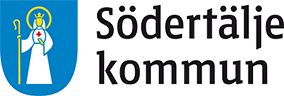 EneskolanPlan för det övergripande arbetet mot diskriminering, trakasserier och kränkningar  Plan för läsåret 2019/2020InnehållInledning:	_______________________________________________ sid  3 Presentation av skolan	: ________________________________________   4Lagar och förordningar: _____________________________________  __4Begrepp och definitioner: ______________________________________ 5Ansvarsområden: ____________________________________________ 6 Delaktighet, förankring och information: __________________________ 8Kartläggningsmetoder: ____________________________________	______ 9 Årshjul: ___________________________________________________ 9Strukturer för akuta händelser: _________________________________9Utvärderingar av förra årets skolans plan: ________________________12 Utvärdering  främjande och förebyggande  aktiviteter:_______________13Årets främjande aktiviteter: Övergripande på Eneskolan_____________15Kontaktuppgifter: __________________________________________17InledningSkolväsendet i Sverige ska vila på demokratins grund. En av demokratins pelare är tanken om alla människors lika värde. Detta värde ska finnas synligt i all vår verksamhet i och utanför klassrummet, det ska genomsyra vår organisation, våra strukturer och vårt bemötande. I skolans uppdrag ligger att ha tydliga rutiner vid akuta händelser där individer utsätts, men vi behöver också arbeta främjande och förebyggande för att skapa trygga miljöer för alla våra elever oberoende av deras kön, sexuell läggning, religion eller annan trosuppfattning, ålder, könsuttryck eller identitet, etnisk tillhörighet eller funktionsnedsättning. I Södertälje kommun har varje skola har två dokument som rör arbetet mot diskriminering, trakasserier och kränkande behandling. Det ena, som du läser nu, är Skolans plan, utöver denna finns också arbetslagets dokument, en dokumentation av det pågående arbetet i arbetslaget. (se vidare nedan) Skolans plan Här hittar du lagar, definitioner och begrepp, ansvarsfördelning och förslag på kartläggningsmetoder. Här finns även de rutiner och strukturer som styr skolans arbete mot diskriminering, trakasserier och kränkande behandling samt skolans främjande aktiviteter. Som vårdnadshavare hittar du också information om vart du ska vända dig om du misstänker att egna eller andras barn utsätts för diskriminering, trakasserier eller kränkande behandling på skolan. Arbetslagets dokumentArbetslagets dokument rör det främjande och förebyggande arbetet. Varje arbetslag genomför kartläggningar där eleverna får berätta hur de upplever situationen i skolan. Lärare gör egna kartläggningar och analyser av situationen. Syftet med kartläggningarna är att synliggöra var och när det kan finnas risker för diskriminering, trakasserier eller kränkande behandling i verksamheten. Resultaten av kartläggningarna utgör sedan grund för samtal och diskussioner kring vilka åtgärder som bör göras för att skapa en tryggare miljö för alla elever. I arbetslagets dokument skrivs även de främjande aktiviteterna in. Arbetslaget följer sedan upp, utvärderar och utvecklar arbetet utifrån de föreslagna åtgärderna och aktiviteterna. Arbetslagets dokument är en dokumentation av det arbetet och därför ett dokument i ständig förändring. OrganisationArbetslagsnivå: Varje arbetslag har en likabehandlingsansvarig som sammanställer de främjande och förebyggande åtgärderna samt ansvarar för de arbetslagsmöten där åtgärderna följs upp och utvärderas. Arbetslagets likabehandlingsansvariga sitter i skolans Likabehandlingsgrupp. Övergripande nivå. Skolan har även en Likabehandlingsgrupp som består av representanter från varje arbetslag, dvs  mentorer i åk 7-9, kurator, skolsköterska, specialpedagoger från F-6 och biträdande rektor. Presentation av skolan 	Eneskolan:Eneskolan är en F-9 skola med 530 elever. Personalen arbetar i ett arbetslag. Där samarbetar lärare, fritidspedagoger, förskollärare och speciallärare. Vi strävar efter att i lämpliga sammanhang arbeta över gränserna med barnen i olika åldrar. Vi har på så vis en pedagogisk helhetssyn kring barnen och tar tillvara varandras kompetenser.Det finns en fritidshemsavdelning på Eneskolan.Skolan är indelad i fem arbetslag om 8-10 lärare, varav fyra arbetslag arbetar i år 6 till år 9. År F till 6 är ett arbetslag. Varje Arbetslag ansvarar för cirka 100 elever. Arbetslagen arbetar till stor del självständigt med ansvar för bland annat temaarbeten. Skolan har två integrerade enheter, klass 7-9 och Studiegården åk 7-9, där elever med elever med ett större stödbehov går  på heltid eller del av dag. Klass 7-9 är delvis förlagd till en extern lokal.Lagar och förordningar 
Arbetet mot diskriminering och trakasserier regleras i Diskrimineringslagen (2008:567/2016:828) medan arbetet mot kränkningar regleras i Skollagen (2010:800). Både lagstiftningarna kräver att det ska finnas ett strategiskt och långsiktigt arbete i verksamheterna. Diskrimineringslagen 2016:828
3 kap.  Aktiva åtgärder 
  1§ Aktiva åtgärder är ett förebyggande och främjande arbete för att inom en verksamhet motverka diskriminering och på annat sätt verka för lika rättigheter och möjligheter oavsett kön, könsöverskridande identitet eller uttryck, etnisk tillhörighet, religion eller annan trosuppfattning, funktionsnedsättning, sexuell läggning eller ålder. 
  3§ Arbetet med aktiva åtgärder ska genomföras fortlöpande
18§ Utbildningsanordnare ska ha riktlinjer och rutiner för verksamheten i syfte att förhindra trakasserier och sexuella trakasserier.) Skollagen 2010:800
6 kap. Åtgärder mot kränkande behandling
  6§ Huvudmannen ska se till att det inom ramen för varje särskild verksamhet bedrivs ett målinriktat arbete för att motverka kränkande behandling av barn och elever.
  8§ Huvudmannen ska se till att det varje år upprättas en plan med en översikt över de åtgärder som behövs för att förebygga och förhindra kränkande behandling av barn och elever. … En redogörelse för hur de planerade åtgärderna har genomförts ska tas in i efterföljande års plan.Läroplanerna (Lgr11) lyfter frågor kring diskriminering, trakasserier och kränkande behandling i såväl Skolans värdegrund och uppdrag som i kursplanerna.Ingen ska i skolan utsättas för diskriminering på grund av kön, etnisk tillhörighet, religion eller annat trosuppfattning, könsöverskridande identitet eller uttryck, sexuell läggning, ålder eller funktionsnedsättning eller för annan kränkande behandling. Alla tendenser till diskriminering eller kränkande behandling ska aktivt motverkas. (Lgr 11, Lgr 11 grundsärskolan).Behovet av kunskap om och diskussioner kring diskriminering, trakasserier och kränkningar och vad det kan betyda för individen och för samhället i stort, finns på olika sätt inskrivet i kursplanerna. Arbetet med barnrättskonventionen och de mänskliga rättigheterna återkommer t.ex. som en röd tråd från förskoleklass upp till gymnasiet. Begrepp och definitionerKränkande behandling
Kränkande behandling är ett beteende som utan att ha samband med någon diskriminerings-grund kränker ett barns eller en elevs värdighet.Mobbing
Mobbing är när ett barn eller elev är utsatt för upprepade negativa handlingar och där det hos den/de som utsätter finns ett syfte att tillfoga den andra skada eller obehag. Det ska dessutom finnas en skillnad i styrkeförhållande mellan den/de som utsätter och den som utsätts för att beteendet ska kallas mobbning. Trakasserier
Trakasserier är ett beteende som kränker någons värdighet och som har samband till en eller flera av diskrimineringsgrunderna.Sexuella trakasserier
Sexuella trakasserier är ett uppträdande av sexuell art som kränker någons värdighet. Sexuella trakasserier kan handla om ovälkomna beröringar, tafsningar, skämt, förslag eller bilder som är sexuellt anspelande och som upplevs som kränkande för personen. Sexuella trakasserier kan även handla om en sexuell jargong. Kränkningar och trakasserier kan äga rum i den  fysiska verkligheten eller via sociala medier. De kan vara fysiska (knuffar och slag), verbala (skällsord), textburna (klotter) eller sociala (utfrysning och ryktesspridning)

Diskriminering
Det finns två former av diskriminering: direkt och indirekt diskriminering.
Direkt diskriminering: att någon missgynnas genom att behandlas sämre än någon annan behandlas eller skulle ha behandlats i en jämförbar situation, samt att missgynnandet har att göra med någon av de sju diskrimineringsgrunderna. Indirekt diskriminering: att någon missgynnas genom en bestämmelse, ett kriterium eller ett förfaringssätt som framstår som neutralt men som kan komma att missgynna personer med ett visst kön, viss könsöverskridande identitet eller uttryck, viss etnisk tillhörighet, viss religion eller annan trosuppfattning, viss funktionsnedsättning, viss sexuell läggning eller viss ålder. Detta gäller såvida inte bestämmelsen, kriteriet eller förfaringssättet har ett berättigat syfte  och de medel som används är lämpliga och nödvändiga för att uppnå syftet. Eftersom diskriminering handlar om missgynnande förutsätter det någon form av makt hos den som utför diskrimineringen. I skolan är det huvudmannen eller personalen som kan göra sig skyldig till diskriminering. Elever kan inte diskriminera varandra i juridisk bemärkelse. Tillsägelser
Rektor eller en lärare får vidta de omedelbara och tillfälliga åtgärder som är befogade för att säkerställa elevernas trygghet och studiero eller för att komma tillrätta med en elevs ordningsstörande beteende.Innan varje arbetsmoment påbörjas under en lektion kopplas momentet till en av tre ljudskyltar (tystnad råder, viska, småprat).  Om eleven trots denna överenskommelse stör studieron får eleven en tillsägelse och får förklarat varför och vad som förväntas. Repressalier
Huvudmannen eller skolans personal får inte utsätta en elev för repressalier på grund av att eleven eller vårdnadshavaren har påtalat brister eller anmält skolan för diskriminering, trakasserier eller kränkande behandling.AnsvarsområdenRektor ansvarar för att:varje enskild verksamhet arbetar målinriktat för att motverka diskriminering, trakasserier och kränkande behandlingSkolans plan upprättas och utvärderas varje årvårdnadshavare informeras om Skolans planall personal är informerad om skolans plan och de rutiner som ingår i den samt arbetar efter denArbetslagets dokument upprättas och kontinuerligt följs uppdet finns en organisation på skolan som främjar arbetet mot diskriminering, trakasserier och kränkande behandling skolan, när den får kännedom om att diskriminering, trakasserier eller kränkande behandling förekommer, ser till att utredning görs och åtgärder vidtasunderrätta huvudman om ärenden som rör diskriminering, trakasserier och kränkande behandlingkontakta andra myndigheter vid behov. skapa trygghet och studiero enligt Skollagen kap 5. http://old.gavle.se/PageFiles/159527/14_04_Skollagen%205%20kap%20(2).pdfLikabehandlingsgruppen möts en gång per månad och ansvarar för att:utvärdera Skolans plan, se till att ny Skolans plan upprättas i juni samt att den implementeras vid skolstart i augusti.inför den nya Skolans plan samla arbetslagens dokument och gemensamt utvärdera arbetslagens arbete med de främjande aktiviteterna sammanställning av skolans kränkningsrapporter sker en gång i veckan på EHT möten. Kurator ansvarar för att uppföljningar utförs av varje kränkningsärende. Kopia ges till rektor som skickar in till huvudman.följa upp och stödja arbetslagens arbeteArbetslaget ansvarar för att genomföra trygghetsenkäten en gång per år under vårterminen där samtliga diskrimineringsgrunder, sexuella trakasserier samt kränkande behandling ingårsåväl personal som elever analyserar resultaten av kartläggningarna med syfte att få fram aktiva åtgärder mot de risker och brister som framkommer åtgärderna samt skolans främjande aktiviteter skrivs ned i Arbetslagets dokument, implementeras vid skolstart i augusti och sedan kontinuerligt följs upp och utvärderasatt i juni sammanställa och utvärdera arbetslagets arbete med de främjande och förebyggande aktiviteterna under det föregående året All personal ansvarar för att att vid misstanke om diskriminering, trakasserier och kränkande behandling informera rektor/kurator genom Blankett 1följa skolans rutiner vid förekomst av kränkningar, trakasserier eller diskrimineringi och utanför undervisningen arbeta främjande och förebyggande mot diskriminering, trakasserier och kränkande behandlingfölja Läroplanens skrivningar och lyfta in samtal, diskussioner och kunskap om diskrimineringsgrunderna i undervisningssituationer ifrågasätta och reflektera över de normer och värderingar som hen förmedlar genom sin undervisning och sträva efter likvärdighetElevendeltar i kartläggningar, genom trygghetsenkäten som genomföras i alla grupper en gång per läsår, under vårterminen. Eleven deltar också i diskussioner och analys kring kartläggningarnas resultat.deltar i klassråd för att på så sätt framföra synpunkter som tas vidare till elevråd gällande frågor kring trygghet, arbetsmiljö och likabehandling. Dessa punkter finns som rubriker i elevrådsprotokoll.. Delaktighet, förankring och information Personalens delaktighet, förankring och information
Skolans plan presenteras och bearbetas vid skolårets början. Vikarier och personal som börjar under pågående läsår informeras om Skolans plan av skolans ledning.Personalen genomför trygghetsenkäten en gång per termin och resultatuppföljningar två gånger per termin. Personalen är aktiva i analysarbetet och diskussioner med syfte att formulera förebyggande åtgärder som tillsamman med de främjande aktiviteterna blir utgångspunkt för Arbetslagets dokument. Arbetslagets dokument följs upp och utvärderas kontinuerligt på arbetslagsmöten. Elevers delaktighet, förankring och information
Skolans plan presenteras och bearbetas vid skolårets början. Eleverna deltar i kartläggningar, analyser och diskussioner med syfte att formulera förebyggande åtgärder.  De aktiva åtgärderna (förebyggande och främjande) följs upp och utvärderas kontinuerligt på klassråd och i mentorsgrupper. Elevrådet bjuds in till diskussioner kring skolans främjande aktiviteter.Vårdnadshavares delaktighet
Skolans plan ligger på skolans hemsida som vårdnadshavarna har tillgång till. Varje arbetslag har sedan en egen plan för hur man ska samverka med vårdnadshavarna. 
KartläggningsmetoderKartläggning eleverDet främjande och förebyggande arbetet på skolan är inte individinriktat utan arbetar med skolans övergripande miljö, bemötande, organisation och struktur.  Som kartläggningsmaterial använder Eneskolan en trygghetsenkät som genomförs bland samtliga elever 1 ggr per år, utöver denna så används bland annat hälsosamtal, utvecklingssamtal, frånvaroanalys och kränkningsrapporter för att se generella mönster. Resultaten analyseras sedan i respektive arbetslag och resulterar i en handlingsplan som följs upp regelbundet. Resultatet av enkäten gås igenom med eleverna och deras tankar och åsikter blir en del av lösningarna som återfinns i handlingsplanen. Kartläggning organisation och strukturSkolans rutiner och strukturer rörande diskriminering, trakasserier och kränkande behandling är kända av skolans personal, samt vikarier, genom rutinhäftet. Skolans fysiska miljöer är tillgängliga för samtliga elever.Skolan strävar efter att organisera undervisningen på ett sådant sätt att alla elever har möjlighet att delta. Detta arbete är under ständig utveckling och görs genom att anpassningar sker på individ- och gruppnivå. Skolans trivselregler är neutrala i relation till diskrimineringsgrunderna och har utformats i samråd med elever, personal och vårdnadshavare. ÅrshjulSe bilaga 1Strukturer för akuta händelser:Rutiner för när elev kränks eller trakasseras av andra elever1. All personal som ser en elev utsättas för trakasserier eller kränkningar har ett ansvar att ingripa eller hämta den hjälp som behövs för att stoppa den pågående kränkningen eller trakasseriet. 2. Personal som själv ser eller får information om att någon elev utsatts för trakasserier eller kränkningar tar kontakt med elevens klasslärare/mentor som har ansvar för vidare arbete med ärendet.3. Klasslärare/mentor genomför en första utredning. Hur många som behöver vidtalas beror på den uppkomna situationen. Samtalen med de inblandade ska ske skyndsamt och enskilt. Eleven som blivit utsatt ska inte utfrågas tillsammans med eleven/eleverna som misstänks ha trakasserat eller kränkt hen. Vårdnadshavare informeras om eleven är under 18 år. Klasslärare informerar rektor eller en av rektor utsedd person. Blankett 1 Rektor informerar huvudman.4. Om händelsen enligt EHT:teamet anses uppklarad avslutas ärendet och biträdande rektor skickar in blankett 1 till huvudman. Blankett 1 sparas alltid hos kurator för att säkerställa att upprepade kränkningar ej upprepas eller bildar mönster. 5. Om händelsen inte är bagatellartad görs en handlingsplan.  En återkoppling görs till huvudman inom 3 månader på Blankett 2-Rektor är ytterst ansvarig för trygghet och studiero. Se Skollagen kap 5 http://old.gavle.se/PageFiles/159527/14_04_Skollagen%205%20kap%20(2).pdf

Rutiner när elev diskrimineras, trakasseras eller kränks av någon av skolans personal1. All personal som ser en elev utsättas för diskriminering, trakasserier eller kränkningar har ett ansvar att ingripa eller hämta den hjälp som behövs för att stoppa den pågående kränkningen eller trakasseriet. 2. Personal som ser eller får information om at någon elev utsatts för diskriminering trakasserier eller kränkningar av en av skolan anställda tar kontakt med rektor eller en av rektor utsedd person. Personalen informerar rektor eller en av rektor utsedd person som i sin tur informerar huvudman på Blankett 1. Rektor informerar vårdnadshavare.3. När en anställd är misstänkt för att diskriminera, trakassera eller kränka en elev är det rektor som ska utreda ärendet. Samtal med de inblandade ska ske skyndsamt och enskilt. Eleven som blivit utsatt ska inte utfrågas tillsammans med den vuxna som misstänks ha utsatt eleven. 4. Handlingsplan ska alltid upprättas när elev har utsatts av en av skolans anställda. När elever utsatts av en anställd behöver oftast EHT kopplas in i utredningen och upprättande av handlingsplan. Vårdnadshavare samt huvudman ska informeras kontinuerligt.5. Utvärdering av handlingsplanen ska ske inom 8 veckor. Huvudmannen informeras skriftligt på Blankett 2.Utvärderingar av förra årets Skolans planRutiner och strukturerHur har årshjulet fungerat? Vi har haft ett välfungerande årshjul som följts upp av likabehandlingsgruppen.  Att diskutera likabehandlingsplanen på föräldramöten har dock inte skett i respektive årskurs utan genomförs istället i ett samverkansmöte med vårdnadshavare, skolledning och kurator. Har den övergripande Likabehandlingsgruppen fungerat?Likabehandlingsgruppen har genomfört sina möten som planerat enligt årshjulet. Likabehandlingsgruppen har genom sina representanter arbetat mycket aktivt i de olika verksamheterna på skolan genom att följa rutinerna i hanteringen av kränkningar, trakasserier och diskriminering. Har arbetslagen arbetat kontinuerligt med arbetslagets dokument?Bristfällig dokumentation inom de olika arbetslagen avseende handlingsplan i det främjande arbetet. Detta ser arbetslagen som ett utvecklingsområde. Har personalen följt skolans rutiner för hantering av kränkningar, trakasserier eller diskriminering?Vi anser att detta arbete är väl fungerande på Eneskolan. Personalen är väl förtrogen med rutiner för elevhälsoarbetet och hur man ska agera när en elev känner sig kränkt, trakasserad eller diskriminerad.  Utvärdering av främjande och förebyggande  aktiviteterHar arbetslagen genomfört förra årets främjande aktiviteter? Om nej, varför? om ja, vad blev resultaten?F-5: Främjande:Eleverna har under året arbetat i faddergrupper vilket har fungerat väl. Åk 1 och 4 har träffats kontinuerligt och arbetat med Handbok för superhjältar. Trivselledarna har inte fungerat så väl som man hade önskat och det beror på att struktur och uppföljning varit bristfällig från ledningens sida. Från ht-19 kommer en personal att ha detta i sitt schema. Förebyggande:Årets trivselenkät visade på att det fanns elever  som upplevde att de blev slagna under rasten så fokus har under året varit att fler vuxna ska vistas ute bland eleverna under raster. Man har också pratat om inför raster vad eleverna kan välja på att göra, samt pratat igenom rasten efteråt. Antalet kränkningsanmälningar har ökat och det beror på att personalen är mer benägna att skriva kränkningsanmälningar för att dokumentera både större och mindre händelser.Åk 6: Främjande:Under året har eleverna arbetat med ämnesövergripande aktiviteter i det man kallar värdegrundsdagar. Dessa tar upp kropp, hbtq och sexualitet samt världen och globala frågor. Trivselledaraktiviteterna har inte fungerat så väl som man önskat. Förebyggande:I Trivselenkäten framkom det att elever blivit retade. Lärarna har arbetat mer med att dokumentera och skriva kränkningsanmälningar. Åk 7: Främjande:Eleverna uttryckte i hälsosamtal att de saknade fler vuxna och kontakten med vuxna saknades, vilket ledde till att dörren mellan arbetsrum och korridor alltid skulle vara öppen samt att fler vuxna vistades i korridoren under rasterna. Förebyggande:Elever har i Trivselenkäten angett att de inte känner sig trygga i klassrummet och arbetslaget har som förebyggande åtgärd använt sig av tydlig start och slut av lektioner. Fler vuxna rör sig också i korridoren. Åk 8: Främjande:Både personal och elever har reagerat på sexistiskt språk och detta har man arbetat med genom litteratur, samtal och teater. Förebyggande:Eleverna har angett att de saknar sociala ytor där de kan vara under rasterna. Eleverna vill också ha tillgång till fler rastaktiviteter för att kunna umgås mellan klasserna och skapa relationer med fler elever. Under våren har detta kommit igång då en rastverksamhet har startat med utlåning av spel etc på en plats som alla elever har tillgång till. Åk 9: Främjande:Under året har eleverna arbetat med ämnesövergripande aktiviteter i det man kallar värdegrundsdagar. Dessa tar upp kropp, hbtq och sexualitet samt världen och globala frågor. Dessa har varit uppskattade men svåra att mäta effekten av kortsiktigt.Förebyggande:Eleverna har upplevt att språket varit sexistiskt och detta har man jobbat med genom att personalen fört samtal med de elever som uttrycker sig kränkande samt att man upprättat kränkningsanmälningar. Fler kränkningsanmälningar har skrivits men man drar slutsatsen att personalen blivit mer effektiva och kompetenta vad gäller att skriva och hantera kränkningar. Kan vi, utifrån arbetslagens kartläggning, se områden som skulle gynnas av skolövergripande åtgärder?Arbetslagen kan se ett behov av att arbeta mer med normer, språk och åldersintegrering och målet ska leda till ökad trygghet. Under ht 19 påbörjas därför ett normkritiskt arbete bland personalen. Årets främjande aktiviteter, 
Övergripande på Eneskolan / kränkande behandling:Kön:Skolans personal ska arbeta aktivt för att utmana stereotypa föreställningar om kön i såväl undervisning som i sociala aktiviteter.Resultatanalyser görs i alla årskurser, 1-9 utifrån kön och skillnader i måluppfyllelse. Är skillnaderna stor i klass alt årskurs göra en analys och handlingsplan, hur undervisningen behöver förändras.Könsuttryck och identitetKönsneutrala toaletter finns Det finns flexibla lösningar kring ombyte, duschning etc. inför lektioner i Idrott- och hälsa om behov uppstår. Draperier finns och möjlighet att duscha avskilt.Värdegrundsdag med temat kropp, sexualitet och hbtq . Etnisk tillhörighetVärdegrundsdagen på FN-dagen är en återkommande aktivitet varje läsår som arbetslagen ansvarar för. Detta genomförs på olika nivåer beroende på elevernas åldersgrupp med utgångspunkt i de mänskliga rättigheterna.Religion och annan trosuppfattning ( a-lags nivå )Vi arbetar i respektive årslag enligt Lgr 11 och tillsammans med eleverna diskuterar och analyserar vi religion och annan trosuppfattning utifrån fördomar och stereotypa föreställningar i undervisningen. Värdegrundsdagen på FN-dagen är återkommande varje år. Vi jämför likheter/olikheter i de olika religionerna. I dagens samhälle, som är präglat av mångfald, är kunskaper om religioner och andra livsåskådningar viktiga för att skapa ömsesidig förståelse mellan människor. Funktionsvariation:Kompensatoriska hjälpmedel finns tillgängliga och presenteras för samtliga elever i klasser.Inläsningstjänst finns att tillgå för samtliga elever.Fortsatt arbete i arbetslag i samarbete med specialpedagoger för att utveckla kunskapen kring anpassningar. Klassrummet möbleras med utgångspunkt i elevers behov av olika inlärningsmiljöerGemensamma aktiviteter utformas så att alla elever kan delta.Sexuell läggning ( a-lags nivå )Vi arbetar i respektive årslag enligt Lgr 11 med olika former av familjebildning. I detta ingår flertalet begrepp så som homosexuell, transsexuell etc. Vi diskuterar de frågor eleverna har utifrån deras perspektiv samt trycker på allas rätt till sin kärlek och det liv just de vill leva. Åk 4 har hälsosamtal med skolsyster. Åk 7 har hälsosamtal med skolsyster.	Ålder Skolan har som metod i åk f-5 att arbeta i tvärgrupper och i fadderverksamhet.I åk 6-9 är det åldersblandade grupper under specifika värdegrundsdagar.Lärare är medvetna om språkbruk och använder inte ord som har en negativ klang relaterat till ålder som t.ex. småbarn, bebis, fjortis.Sexuella trakasserierVi arbetar enligt Lgr 11 och vi lyfter in samtal, diskussioner om diskrimineringsgrunderna i undervisningssituationer. Vi strävar efter likvärdighet. Åk 4-6 arbetar med följande områden: människans pubertet, sexualitet och reproduktion samt frågor om identitet, jämställdhet, relationer, kärlek och ansvar. Kontaktuppgifter till personer som elever eller vårdnadshavare kan vända sig tillTa i första hand kontakt med din/elevens klasslärare, mentor eller en vuxen på skolan som du/ni har förtroende för. Om det av olika orsaker inte fungerar kan du ta kontakt med 
Rektor: 			  
ida.brann@sodertalje.se 		Ida Brånn                                      
Biträdande rektor : 		Karin Carlén Gripkarinl.carlen-grip@sodertaljeKurator: 			Eva Lindqvist                                              
eva.lindqvist@sodertalje.se  
Skolsköterska : 		Camila KaporCamila.kapor@sodertalje.se  Om du/ni inte upplever att skolan gör vad de enligt lag är ålagda att göra ta kontakt med verksamhetschefen 
Grundskolan: 	Jenny Stanser:   	jenny.stanser@sodertalje.se
Om du inte heller här får det stöd du/ni anser att ni har rätt till kan ni gå vidare till 
BEO (barn- och elevombudet). BEO 
DO (diskrimineringsombudet)  DO

